Séance 4	 La révolution industrielle		Document élève	1Document 1 : la rénovation de Paris au XIXe siècle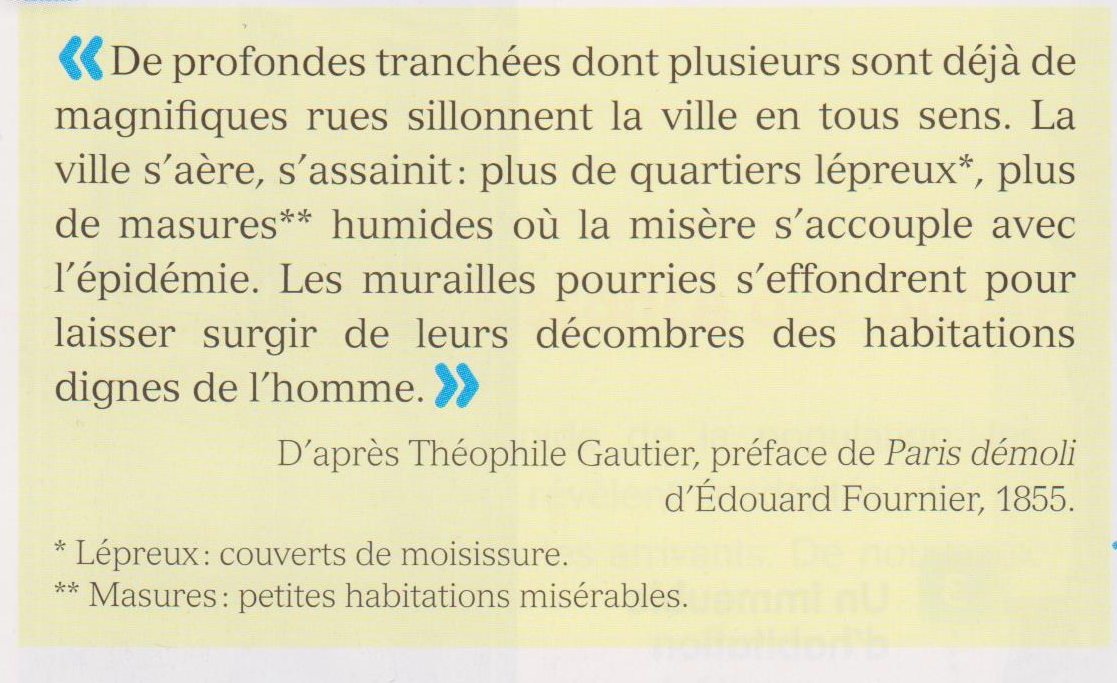 Lire le texte et répondre aux questions1 / Quelles transformations sont décrites dans ce texte ?2 / Qu’en pense l’auteur ?3 / Selon vous, pourquoi ces travaux sont-ils nécessaires ?Document 2 : La rue Traversine à Paris au XIXe siècle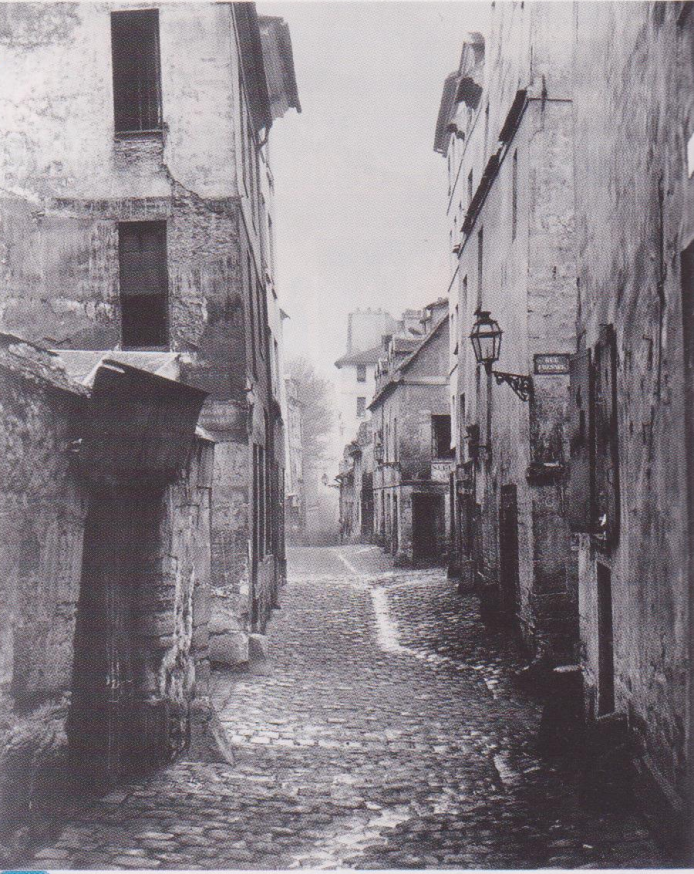 		4 / Trouver la définition d’insalubre.5 / Pourquoi peut-on dire que ce quartier est insalubre ? Séance 4	 La révolution industrielle		Document élève		2Document 3 : Le boulevard Henri IV à Paris pendant et après les travaux d’Haussmann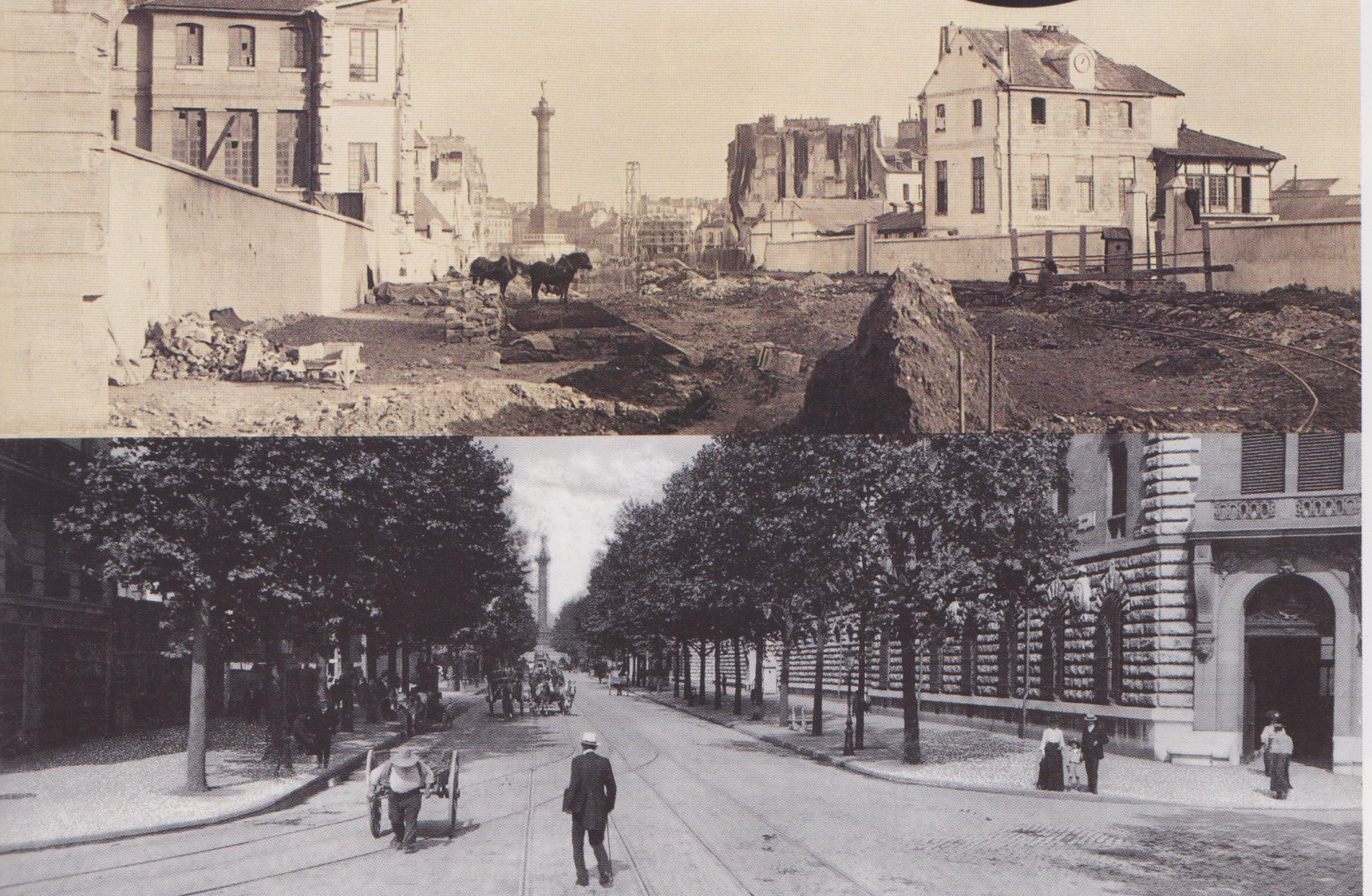 6 / Décris les deux images. Quelles transformations observes-tu ? 7 / Quelles sont les conséquences de l’aménagement du boulevard Henri IV ? Document 4 : Le tramway à Lyon, vers 1900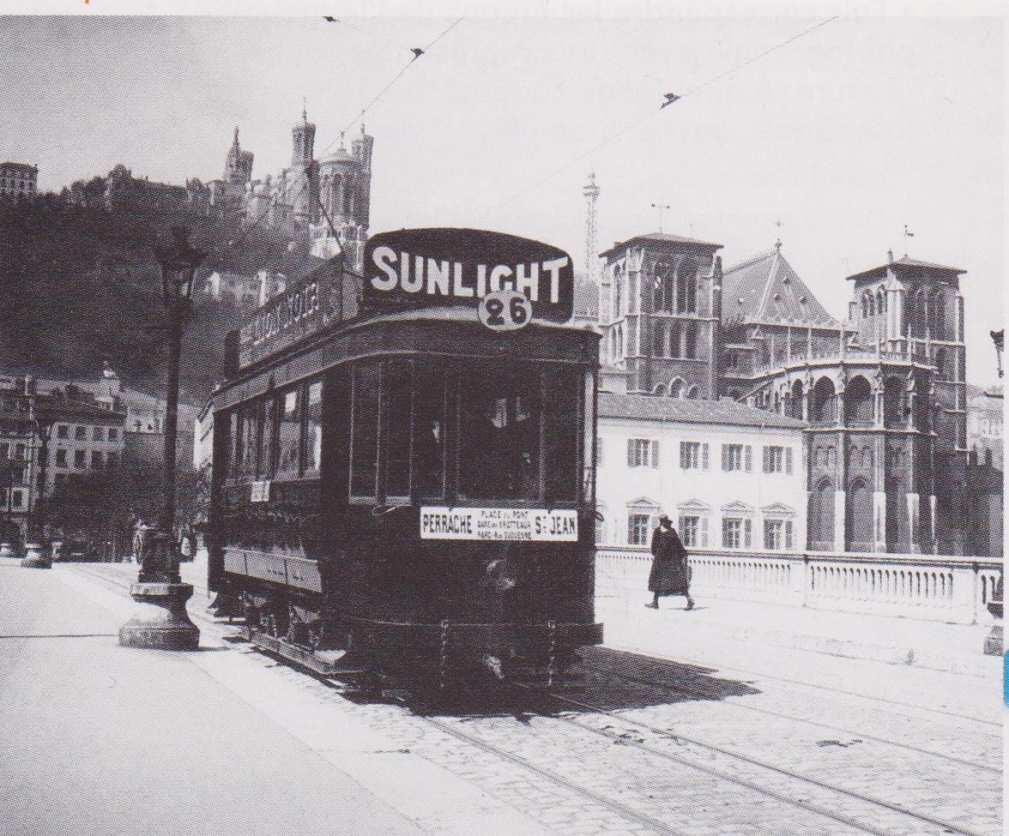 8 / Pourquoi les transports collectifs apparaissent-ils au XIXe siècle ? 9 / Ce type de transport existe-t-il encore aujourd’hui ? 